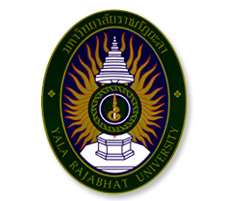 แบบตอบรับโครงการยกระดับการสอนภาษาอังกฤษสำหรับบุคลากรครูสู่การศึกษา Thailand ๔.๐ วันที่ ๑๙ – ๒๐ พฤษภาคม ๒๕๖๑ณ ห้องประชุมติงเชียง ชั้น ๒ อาคารสังคมศาสตร์ มหาวิทยาลัยราชภัฏยะลาข้อมูลผู้เข้าอบรมโรงเรียน  .................................................................. เบอร์โทรศัพท์  ...........................................................  
         ขอส่งรายชื่อผู้เข้าร่วมอบรมจำนวน  ๒  คน  ดังนี้ชื่อ – สกุล...................................................................... ตำแหน่ง.........................................
  เบอร์โทรศัพท์มือถือ............................................  อีเมล์ :  ...................................................ชื่อ – สกุล...................................................................... ตำแหน่ง.........................................
  เบอร์โทรศัพท์มือถือ............................................  อีเมล์ :  ...................................................หมายเหตุ :   ๑.  ทางมหาวิทยาลัยฯ จะรับผิดชอบค่าใช้จ่ายสำหรับ ค่าอาหาร และค่าเอกสารของผู้เข้าร่วมอบรม  		๒.  ขอจำกัดจำนวนผู้เข้าอบรมโรงเรียนละ ๒ คน เท่านั้น                           ๓.  รับสมัครผู้เข้าอบรมเพียง ๒๐ คน ดังนั้น กรณีที่ผู้สมัครเต็มแล้ว มหาวิทยาลัย        ขอสงวนสิทธิ์ในการรับสมัครตามลำดับ  .